ОТЗЫВ  на работу студента 4 курса Института «Высшая школа менеджмента» Санкт-Петербургского государственного университета Неучева Никиты Александровича по подготовке выпускной квалификационной работы по направлению 38.03.04 –Государственное и муниципальное управлениена тему 
«Анализ результативности и эффективности применения запросов котировок в электронной форме в Российской Федерации»Особые комментарии:Основной результат работы, который заключается в том, что запрос котировок там, где он применим, является более эффективным и результативным способом определения поставщика, чем электронный аукцион, по своему потенциальному влиянию на эффективность контрактной системы трудно переоценить. Общий вывод: работа студента Неучева Никиты Александровича соответствует требованиям, предъявляемым к выпускным квалификационным работам по направлению 38.03.04 – Государственное и муниципальное управление.09.06.2022Проявление студентом самостоятельности и инициативы при работе над ВКРСтудент проявил самостоятельность при формулировке исследуемой управленческой проблемы, целей и задач ВКРИнтенсивность взаимодействия с научным руководителем:Нерегулярное взаимодействие (восстановился после академического отпуска)Соблюдение графика работы над ВКР:Соблюдался полностью с учетом восстановленияСвоевременность предоставления окончательного варианта текста ВКР научному руководителю:За день до крайнего срока загрузки ВКР в BlackboardСтепень достижения цели ВКР, сформулированной во Введении:Полностью достигнутаСоответствие содержания ВКР требованиям: Полностью соответствует Соответствие оформления текста ВКР требованиям: Полностью соответствуетНаучный руководитель:к.физ.-мат.н., доцент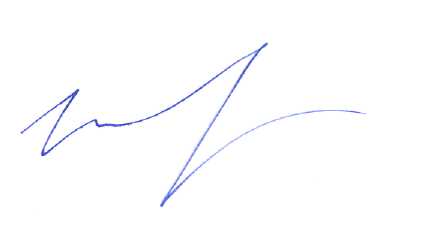 А.Е. Иванов